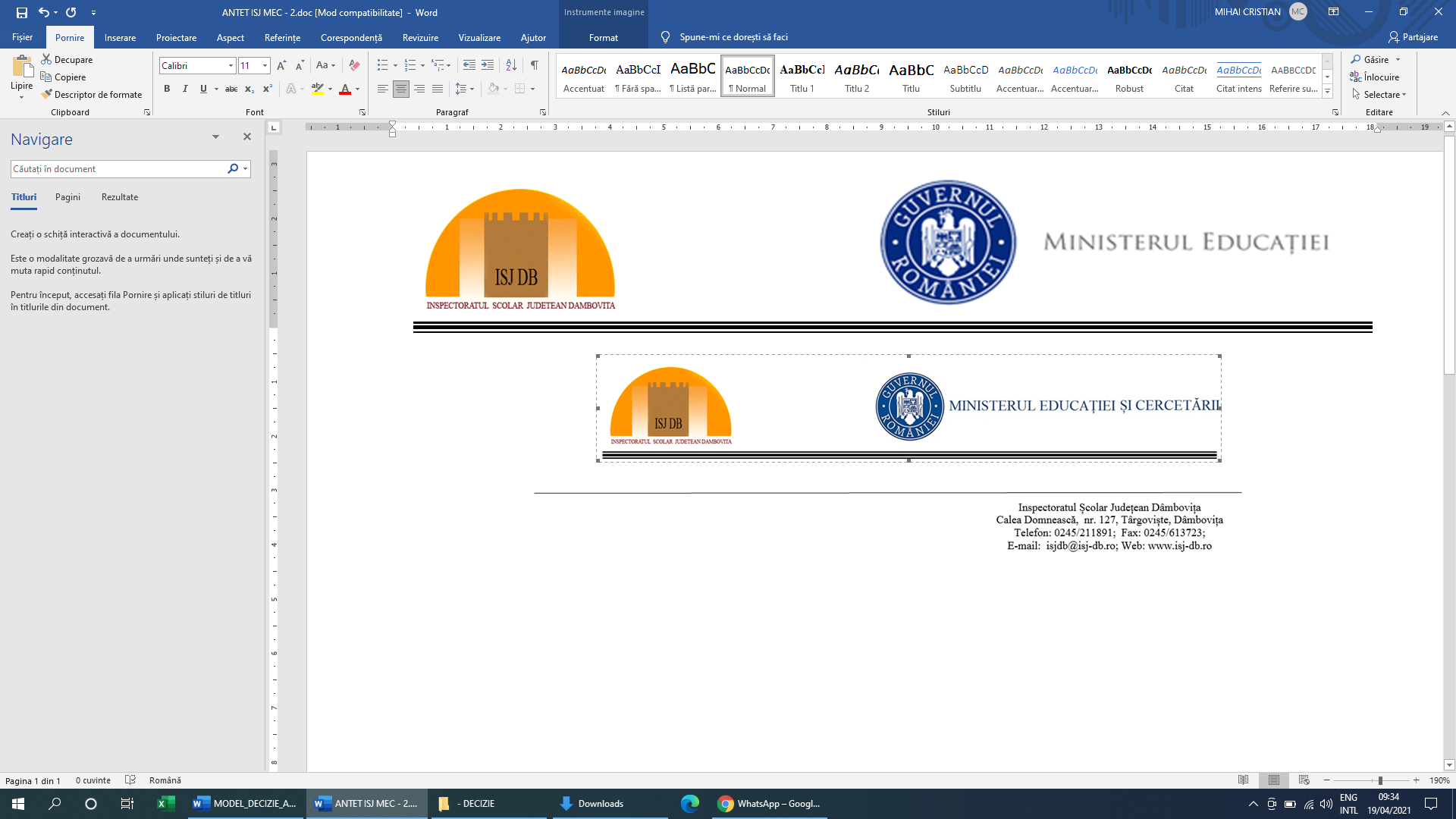 CENTRE METODICE–ACTIVITĂȚI EDUCATIVEInspector școlar,Prof. Constantina FOLEANr. crt.Numele și prenumele candidatuluiCentrul metodicUnitatea de învățământ cu PJ1.STAN CORNELIAGĂEȘTIȘcoala Gimnazială ”Șerban Cioculescu” Găești2.BORDEIANU AURELTITUȘcoala Gimnazială Braniștea3.STEFAN LUIZABĂLENIȘcoala Gimnazială Bilciurești4.CĂLINEȚ PETRE DANIELAMORENIClubul Copiilor Moreni5.MANDA MIRELAVOINEȘTILiceul Tehnologic Voinești6PINCOVICI ALINAPUCIOASAȘcoala Gimnazială Mihai Viteazul Pucioasa7HOSSU  SIMONA ILEANATÂRGOVIȘTE 1Școala Gimnazială Al. Brătescu Voinești6.LITĂ ALICETÂRGOVIȘTE 2Școala Gimnazială Gură Ocniței9.ZAMFIRESCU RALUCALICEELiceul ”Voievodul Mircea” Tgv